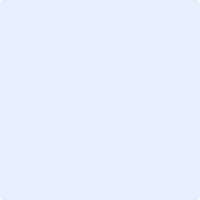 PROFIELWERKERVARING		 -  		 - Functienaam, Bedrijfsnaam 		 - OPLEIDING				 - Diploma behaald? 			 				 - Diploma behaald? 			STAGE 					 - 